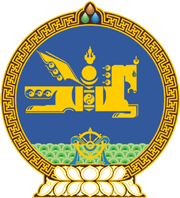 МОНГОЛ УЛСЫН ХУУЛЬ2022 оны 04 сарын 22 өдөр                                                                  Төрийн ордон, Улаанбаатар хот    ГАЛЫН АЮУЛГҮЙ БАЙДЛЫН ТУХАЙ    ХУУЛЬД ӨӨРЧЛӨЛТ ОРУУЛАХ ТУХАЙ1 дүгээр зүйл.Галын аюулгүй байдлын тухай хуулийн 15 дугаар зүйлийн гарчиг, мөн зүйлийн 15.1 дэх хэсэг, мөн хэсгийн 15.1.7 дахь заалтын “нийслэл, сум,” гэснийг “сум, нийслэл,” гэж тус тус  өөрчилсүгэй.МОНГОЛ УЛСЫН 	ИХ ХУРЛЫН ДАРГА 				Г.ЗАНДАНШАТАР